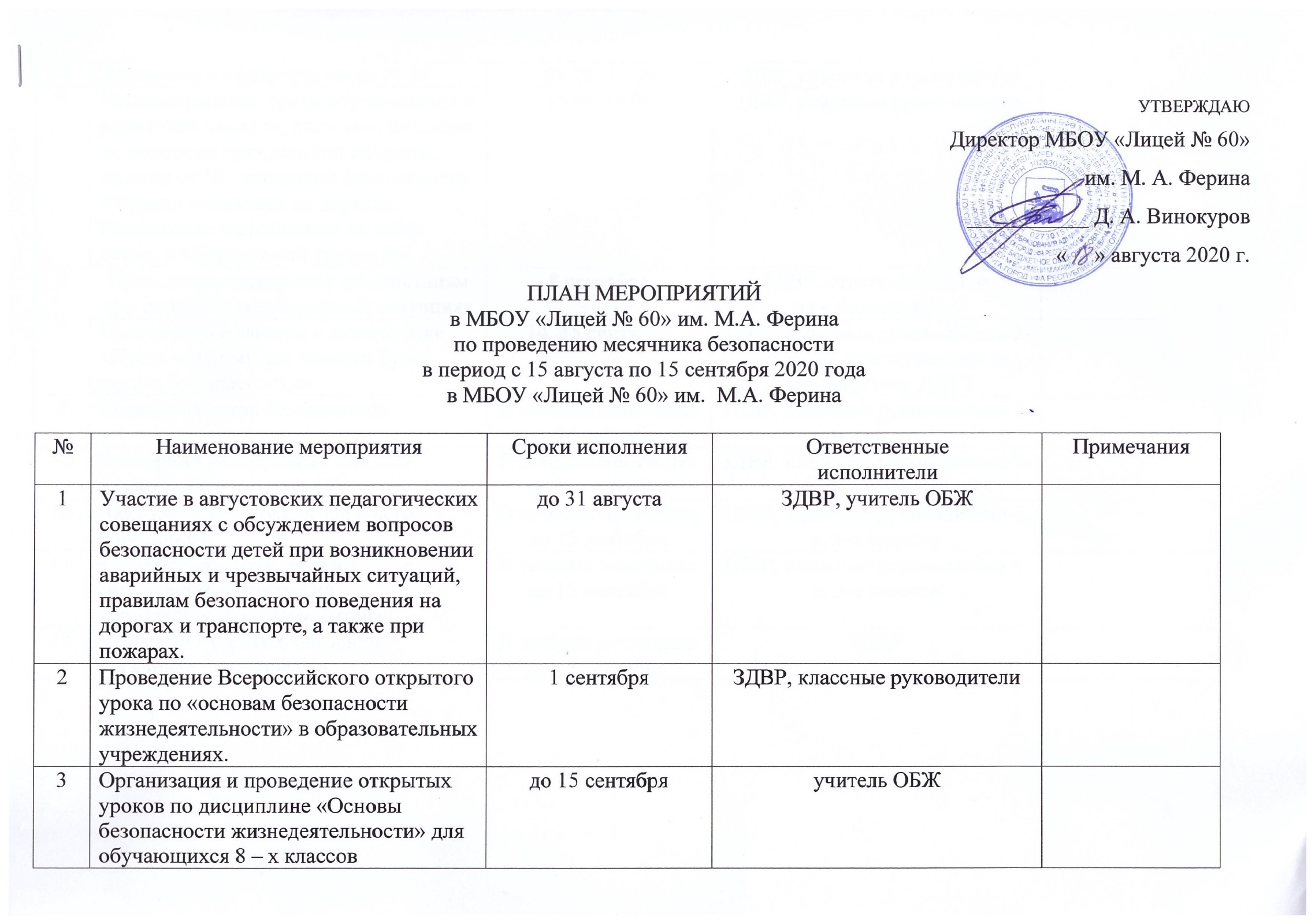                                                                                                                    УТВЕРЖДАЮ                                                                               Директор МБОУ «Лицей № 60»им. М. А. Ферина                                                                           ___________ Д. А. Винокуров                                                                                                            «     » августа 2020 г.ПЛАН МЕРОПРИЯТИЙв МБОУ «Лицей № 60» им. М.А. Феринапо проведению месячника безопасности в период с 15 августа по 15 сентября 2020 годав МБОУ «Лицей № 60» им.  М.А. Ферина№Наименование мероприятияСроки исполненияОтветственные исполнителиПримечания1Участие в августовских педагогических совещаниях с обсуждением вопросов безопасности детей при возникновении аварийных и чрезвычайных ситуаций, правилам безопасного поведения на дорогах и транспорте, а также при пожарах.до 31 августаЗДВР, учитель ОБЖ2Проведение Всероссийского открытого урока по «основам безопасности жизнедеятельности» в образовательных учреждениях.1 сентябряЗДВР, классные руководители3Организация и проведение открытых уроков по дисциплине «Основы безопасности жизнедеятельности» для обучающихся 8 – х классовдо 15 сентябряучитель ОБЖ4Экскурсия в пожарную часть № 2607.09.-12.09ЗДВР, классные руководители5Распространение среди обучающихся и родителей памяток, листовок, буклетов по вопросам гражданской обороны, защиты от ЧС, пожарной безопасности и правил поведения на дорогах. Размещение информации на сайте лицея, в официальной группе ВК15.08-15.09ЗДВР, классные руководители6Проведение тренировки по действиям при пожаре и чрезвычайных ситуациях8 сентябряЗДВР, ответственный за пож.безопасность7Практическое занятие в автогородке «Пусть каждому для ясности будет дорога без опасности»14, 15 сентябряЗДВР, классные руководители 2- 3 классов, ответственный за профилактику ДДТТ8Конкурс уголков безопасностиВ течение месячникадо 15 сентябряЗДВР, классные руководители 2- 9 классов9Викторина «Точно знает каждый: безопасность - это важно!»В течение месячникадо 15 сентябряЗДВР, классные руководители 1-х классов10Викторина «Знатоки безопасного поведения»В течение месячникадо 15 сентябряЗДВР, классные руководители 4-х, 5-х классов11Конкурс рисунков, поделок, аппликаций, фотографий «Безопасность глазами детей»В течение месячникадо 15 сентябряЗДВР, классные руководители 4-х, 5-х классов12Итоговый отчёт о проведении месячника безопасности. В течение месячникадо 15 сентябряЗДВР